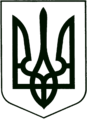    УКРАЇНА
          МОГИЛІВ-ПОДІЛЬСЬКА МІСЬКА РАДА
        ВІННИЦЬКОЇ ОБЛАСТІ   Р І Ш Е Н Н Я  №50   Про представництво інтересів в суді загальної юрисдикції                Керуючись ст.ст. 26, 59 Закону України «Про місцеве самоврядування в       Україні», з метою створення системи запобігання корупційним проявам,-                                                 міська рада ВИРІШИЛА:Звернутися до суду за захистом порушених прав міського голови м. Могилева-Подільського Бровка Петра Петровича до судових органів про захист честі, гідності та ділової репутації, відшкодування моральної шкоди. Уповноважити та доручити начальника юридичного відділу апарату Могилів-Подільської міської ради та виконкому Покиму І.О. представляти  інтереси міського голови м. Могилева-Подільського Бровка Петра Петровича, бути представником в суді загальної юрисдикції, господарському та адміністративному суді, користуватися всіма наданими позивачу, відповідачу та третій особі правами, у тому числі закінчувати справи мировою угодою.Контроль за виконанням даного рішення покласти на міського голову Бровка П.П..              Міський голова                                                        П. Бровко       Від 10.12.2015р.          4 сесії                   7 скликання